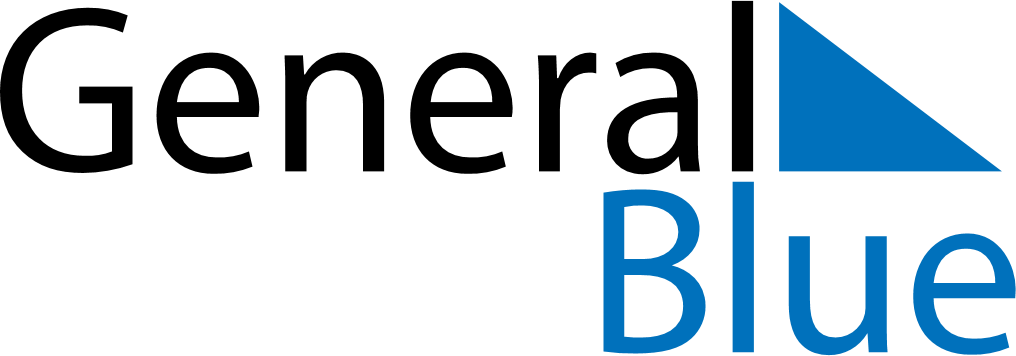 December 2023December 2023December 2023KenyaKenyaSundayMondayTuesdayWednesdayThursdayFridaySaturday12345678910111213141516Jamhuri Day1718192021222324252627282930Christmas DayBoxing Day31